Undralandi 15. febrúar 2022Kæru foreldrar/forráðamenn.Ákveðið hefur verið að leikskólabörn geti fengið felldan niður mötuneytiskostnað, hafi barnið verið frá í 3 daga eða lengur samfleytt líkt og gert er í grunnskólanum.  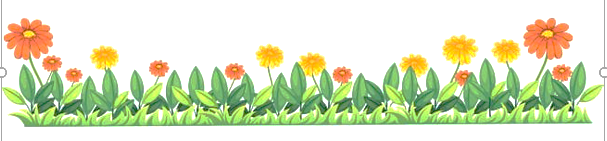 Vinsamlegst tiltakið hér að neðan þá daga sem barnið var heima eða í leyfi.Fyrir ____________ mánuð:Nafn barns:	______________________dags. frá ________ til  _________							dags. frá ________ til  _________							dags. frá ________ til  _________							dags. frá ________ til  _________Vinsamlegast sendið á undraland@undraland mynd af neðri hluta skjalsins eða komið til deildarstjóra eða skólastjóra eigi síðar en 20. hvers mánaðar. 